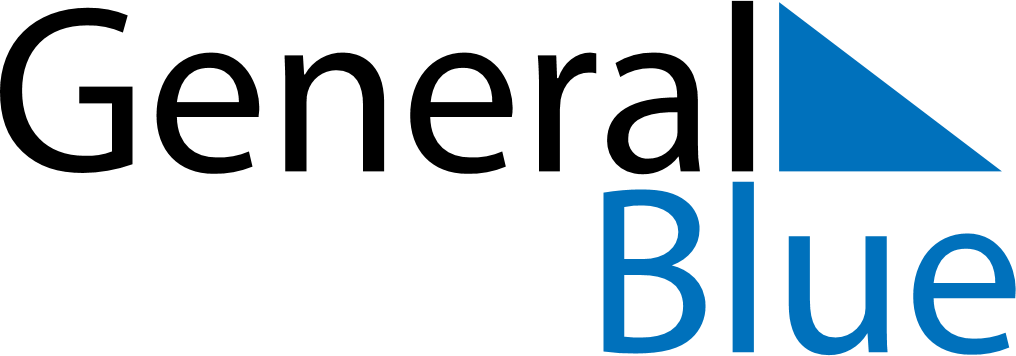 August 2020August 2020August 2020August 2020August 2020August 2020PhilippinesPhilippinesPhilippinesPhilippinesPhilippinesPhilippinesMondayTuesdayWednesdayThursdayFridaySaturdaySunday1234567891011121314151617181920212223Islamic New YearNinoy Aquino Day2425262728293031National Heroes’ DayNOTES